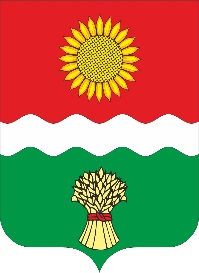 РОСТОВСКАЯ ОБЛАСТЬМУНИЦИПАЛЬНОЕ ОБРАЗОВАНИЕ«БОЛЬШЕНЕКЛИНОВСКОЕ СЕЛЬСКОЕ ПОСЕЛЕНИЕ»СОБРАНИЕ ДЕПУТАТОВ БОЛЬШЕНЕКЛИНОВСКОГО СЕЛЬСКОГО ПОСЕЛЕНИЯРЕШЕНИЕ«Об утверждении способа сбора твердых коммунальных отходов (ТКО) на территории Большенеклиновского сельского поселения»Принято Собранием депутатовБольшенеклиновского сельского поселения	         15 июля 2022гВ соответствии с нормами СанПина,проведенным мониторингом по определению возможных мест для контейнерных площадок для сбора ТКО, результатами проведенных сходов жителей Большенеклиновсого сельского поселения, руководствуясь Уставом муниципального образования Большенеклиновское сельское поселение», РЕШИЛО:Оставить существующий порядок сбора твердых коммунальных отходов (ТКО) – «поведерный».2. Администрации Большенеклиновского сельского поселения обеспечить официальное опубликование (обнародование) настоящего решения и разместить его на официальном сайте Большенеклиновского сельского поселения в информационно-телекоммуникационной сети «Интернет».3. Настоящее решение вступает в силу со дня его официального опубликования (обнародования).4. Контроль за исполнением настоящего решения оставляю за собой.Председатель Собрания депутатов –Глава Большенеклиновского сельского поселения	А.В. Кислякс. Большая Неклиновка«15» июля 2022 года№ 39